Handbook for parents/ Příručka pro rodičePre-nursery, Nursery, ReceptionContent/ObsahOUR VISION AND GOALS/NAŠE VIZE A CÍLE…………………………………………………………………2SCHOOL CONTACTS/ KONTAKT NA ŠKOLU……………………………………..………………….………..5RULES AND POLICY/PROVOZNÍ ŘÁD A PRAVIDLA………………………………………………………….6LIST OF ITEMS FOR PRESCHOOL/SEZNAM VĚCÍ DO ŠKOLKY……..………………………………….11ARRIVALS AND DEPARTURES/PŘÍCHODY A ODCHODY………………………………………………….12CHILD ABSENCE AND ILLNESS/NEPŘÍTOMNOST DÍTĚTE A NEMOCI……………………………….13ADAPTATION TO A NEW ENVIRONMENT/ADAPTACE NA NOVÉ PROSTŘEDÍ…………………….14EDUCATIONAL THEME PLAN/TÉMATICKÝ VZDĚLÁVACÍ PLÁN…………………………………………15OUR VISION AND GOALS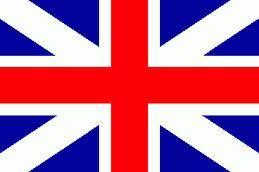 The Beehive Pre-school programme educates children from the age from 2 years to 5 years.Pre-nursery will be your child’s first step into the world of education. This presents an exciting adventure for many children, full of fun and new experiences. The aim of our teaching staff is to ensure the development of all areas of the child's age - from 2 years to 3 years. Through the use of structured and creative play, the pre-nursery programme provides your child with an early introduction to the key areas of learning, with the emphasis placed on social interaction and the use of the English language.Our nursery programme aims to guide your child further along their educational path. Our staff will work closely with your child to ensure that they are benefiting not only educationally, but also socially and emotionally from a more structured syllabus outlined in the Early Years Foundation Stage for children aged 3 – 4 years.Reception is the final stage of the Early Years Foundation Stage, before children start a new chapter in education and progress to Key Stage 1 of the British National Curriculum. Reception also sees the introduction of our optional Czech Programme which is fully affiliated with Ministry of Education (MŠMT). This programme provides your child with knowledge of their culture and heritage and also provides them with the prospect in later life of studying at home or abroad.The curriculum offered in Reception will further focus on the key areas of the EYFS and prepares children for Key Stage 1:Communication, Language and Literacy – Phonics, introduction to reading, writing and communicating in different situations.Mathematical Development – we will focus on many areas of mathematics including sorting, ordering, recognition, sequencing and matching. Knowledge and Understanding of the World – science, history, geography and ICT.Physical Education – music and movement, yoga, swimming and outdoor activities.Creative Development – Art, musical instruments and craft activities.Personal, Social and Emotional Development – confidence and skill building activities.To support bilingual education, we use also the elements from the program Starting together. This educational policy is oriented to a child and it is focused on their soft skill abilities as cooperation competence, self-reflection, communication skills, so that the child is able to practically interconnect knowledge from different areas.At Beehive International School, we realise that education is a lifelong process and thus we strive to provide the best possible start for each and every student in terms of their academic, physical, social and emotional development. In order to achieve these goals, we believe in using not only material resources, but also a personal and caring touch. Our philosophy is simple, “a happy student is a good student”. Through our years of experience, we have learned that our students thrive and are happiest when they are encouraged in every aspect of their development. This simple philosophy has allowed our students to develop greater self confidence, work better as a team, be more respectful to others and learn with greater ease.NAŠE VIZE A CÍLE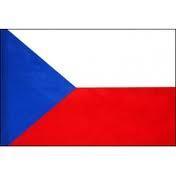 Program mateřské školy Beehive zajišťuje péči o děti ve věku od dvou let do pěti let.Pre-Nursery bude prvním krokem Vašeho dítěte do světa vzdělávání, který je pro mnoho dětí vzrušujícím dobrodružstvím, plným legrace a nových zážitků. Cílem našeho učitelského sboru je zajistit rozvoj všech oblastí daného věku dítěte – tedy od dvou do tří let. Formou strukturované a kreativní hry zprostředkuje Pre-nursery Vašemu dítěti raný úvod do klíčových oblastí vzdělávání, přičemž důraz je kladen na sociální interakci a používání anglického jazyka.Cílem Nursery je vést Vaše dítě dál na jeho cestě za vzděláním. Náš učitelský sbor bude s Vaším dítětem pečlivě pracovat, aby mu s pomocí strukturovaného vzdělávacího programu, jak jej rámcově popisují pokyny britské vlády ve vztahu k péči, výuce a rozvoji dětí ve věku tří až čtyř let, vydané pod názvem Early Years Foundation Stage (EYFS), umožnil prospívat nejen z hlediska vzdělávání, nýbrž také v oblasti sociálního a emocionálního rozvoje. Reception je posledním článkem Early Years Foundation Stage před zahájením nové kapitoly vzdělání v Key Stage 1 Britských národních učebních osnov “British National Curriculum”.  V Reception je již zahájen volitelný český program, který je plně kompatibilní s Rámcovým vzdělávacím programem pro předškolní vzdělávání schváleného MŠMT.  Vašemu dítěti tak poskytne znalost vlastní kultury a národního dědictví a také mu otevře možnost studovat v pozdějších letech doma nebo v zahraničí.Curriculum nabízené v Reception se dále zaměřuje na klíčové oblasti EYFS a připravuje děti na Key Stage 1:Komunikace, jazyk, čtení a psaní – hláskování, úvod do čtení, psaní a komunikace v různých situacích.Rozvoj matematických dovedností – zaměřujeme se na mnoho oblastí matematických dovedností včetně řazení, uspořádání, rozpoznávání, třídění a porovnávání. Znalost a chápání světa – věda, historie, zeměpis a informační technologie.Tělesná výchova – hudba a pohyb, jóga, plavání a venkovní aktivity.Rozvoj kreativních dovedností – výtvarné a řemeslné činnosti, hudební nástroje.Osobní, sociální a emocionální rozvoj – aktivity podporující budování sebedůvěry a dalších dovednostíPro podporu bilingvního vzdělávání využíváme také prvky z programu Začít spolu. Tento pedagogický přístup je orientován na dítě a zaměřuje se na rozvoj měkkých dovedností, tedy schopnost spolupráce, sebereflexe, komunikační dovednosti, a dítěti současně umožňuje prakticky propojit znalosti z různorodých oblastí. Mezinárodní škola Beehive International School si uvědomuje, že vzdělávání je celoživotní proces, a proto se snaží zajistit pro každého jednotlivého studenta nejlepší možný start z hlediska jeho studijního, fyzického, sociálního a emocionálního rozvoje. Věříme, že k dosažení těchto cílů jsou zapotřebí nejen materiální zdroje, nýbrž také osobní kontakt a péče.Naše filozofie je prostá: „Spokojený student je dobrý student“. Léta zkušeností nás naučila, že naši studenti prospívají a jsou nejspokojenější, pokud jsou podporováni v každém směru jejich rozvoje. Tato jednoduchá filozofie umožňuje našim studentům vypěstovat si více sebedůvěry, pracovat lépe jako tým, být k ostatním zdvořilejší a snadněji se tak učit.School Contact/Kontakt na školuPre-school address/Adresa školkySoběslavská 64PRAHA 3, 130 00Mateřská škola a základní škola Beehive s.r.o.Na Šafránce 9Praha 10, 101 00Account no/ číslo účtu: 43-8835510267/0100www.beehive.czKontakty/ContactsVaše dotazy, náměty je také možné zaslat přes aplikaci Edupage nebo přes emailové adresyYour questions and ideas can also be sent via the Edupage application or via email addresses:Ředitelka MŠ a ZŠ/Director preschool and school : Šárka Ochmanová, ochmanova@beehive.czPlatby/payments: payments@beehive.czUniformy/Uniforms: uniforms@beehive.czBeehive Preschool rules and policy1. Beehive Pre-school is open every day (Monday – Friday) from 8am    to 5:30pm.2.  Parent(s) hand their child over to the teacher and the teacher keeps a record of attendance, and only on the premises of Beehive Preschool.  From this time Beehive Preschool takes responsibility for the child. When picking up children, the teacher hands over the child to the parent or guardian, who then takes responsibility for the child.3.	Beehive Pre-school offers various types of attendance that are mentioned in the Agreement conditions, where the half-day programme finishes at 1pm, programme finishes at 3:15pm and the full-day programme finishes at 5:30pm. By this time the child should leave the school with his/her parents. In case of late pick up there will be a special fee of 300,-Kč for every 30 minutes delayed, which will be confirmed by the parent with their signature on the attendance sheet. This fee will be invoiced at the end of each month.4.  For safety and operational reasons, the school can not take the child before 8.00 am without prior agreement with the school.5. The school organizes 1 winter camp and 1 spring camp during the year, which is not included in the school fee.  The school stays open during these trips only if 7 or more students are interested in staying.  In some cases the school closes without refunds. This offer is open only to children who a) have already reached min. 3 years old in September of the school year for spring camp and b) have already reached min. 4 years old in September of the school year for winter camp. Younger children can participate in these camps only with prior consent of the school.   6. Children are insured by school insurance for the risk of injury, loss of clothes or personal belongings, or for damage caused by the child.7. Parents have the right to ask the teachers for information about behavior and education results of their child during set up parent meetings (see school calendar) or at a different agreed upon time. It is not permitted to disturb lessons with questions for the teacher.  8. If parents have requests about attendance, information about their child, or extra needs, they must contact the office.  9. Children are not allowed to bring personal toys or other items (bracelets, rings, mobile phones, tablets, etc) from home, to school.  The school is not responsible for the loss or damage of these toys or items at school or on school trips.   10. Parents can bring their child to school only in good health, which means without a higher temperature, colds, infections or other visible signs of sickness. If a child gets sick in school, parents are asked, by phone, to pick up their child from school as soon as possible. The school reserves the right to decide whether or not the child is sick and needs to be picked up.  This decision can be reversed only with a written doctor’s note.  11. All information about school organization, events, school camps, lesson     plans, weekly menu, etc. will be posted on the inside school doors, by email or in Edupage.12. Food – from Ecolandia - lunch is a choice of two kinds of main dishes     price of food for full day attendance (attendance to 3:15pm or 5:30 pm) is       138,-Kč (morning snack + hot lunch + afternoon snack)for half day attendance (attendance to 1pm) is 113,- Kč (morning snack +hot  lunch). Lunches from Ekolandia company.Ekolandia is engaged in the preparation of meals for preschool and school facilities and meets the requirements set by the standards of the Ministry of Education for the composition of meals and representation of individual food groups called consumer basket.The menu will be published in the information system and there are two types of main dish to choose from, including soup. Lunch can only be not called until 9:45 a.m. the previous day through the Edupage system.Own meal - handling fee: 200 CZK / monthIn the case of bringing your own food, we ask you to pay a handling fee of CZK 200 per calendar month. The handling fee includes storage and dispensing of food. Please note that, due to hygienic reasons, bringing your own food is only permitted for medical reasons (diet restrictions, etc.).SNACKSMorning snacks and afternoon snacks will be uniform and can be unsubscribed by 9:45 a.m. the next day via the Edupage system.PAYMENTFood is paid per semester. Payment information and the variable symbol will be sent to you.13. Information about the payment fee can be found in the Agreement conditions for      the given school year. 14. If children attend any camps or extracurricular activities, he or she must have all     required things specified, otherwise the child will not be allowed to attend the        activity.  15.  In the event that a legal guardian wishes to celebrate their child's birthday in the      preschool during the daily program and wants the opportunity to bring a cake or        other dessert, the school reserves the right to make sure the cake was purchased         (not homemade) and a copy of receipt should be given to the teacher. Otherwise,        Due to hygienic reasons, the school cannot accept the cake.  Provozní řád a pravidla MŠ Beehive1.  MŠ Beehive nabízí provoz denně (pondělí-pátek) od 8.00 do 17:30 hod.2. Rodiče nebo zákonný zástupce dítěte předávají osobně dítě učiteli, který vede záznam o docházce, a to výlučně v prostorách Mateřské školy Beehive, teprve tehdy Mateřská škola Beehive přebírá za svěření dítěte zodpovědnost. Při vyzvedávání předá učitel dítě zákonnému zástupci či osobě uvedené na seznamu “Dotazník při přijetí”, popřípadě na základě dodané plné moci a tímto přebírá daná osoba zodpovědnost za dítě. 3. MŠ Beehive nabízí několik variant docházky, jež jsou uvedeny ve smlouvě, tj. dopolední program do 13:00, program do 15:15 a celodenní program končící v 17:30 hod. Toto jsou časy, do kterých by měl žák  s rodiči opustit budovu školy. V případě pozdějšího vyzvednutí dítěte bude účtován zvláštní poplatek ve výši 300,- Kč za každých započatých 30 min. zpoždění, které potvrdí rodič svým podpisem v evidenci docházky dítěte. Tento poplatek  bude vyúčtován na konci každého kalendářního měsíce.4.  Z bezpečnostních a provozních důvodů nelze převzít dítě před 8.00 hod. bez předchozí domluvy s vedením školy.5. Škola organizuje vždy 1x ročně v zimním období, 1x v jarním období  výukové pobyty v přírodě, jejichž náklady nejsou zahrnuty v ceně školného. Budova školky zůstává během těchto  výjezdů v provozu pouze, pokud o její provoz projeví zájem minimálně 7 žáků. V jiném případě je budova školky bez náhrady uzavřena. Tato nabídka je určena pouze dětem, které a) dovršily min. 3 let v září daného školního roku pro jarní pobyt v přírodě a b) dovršily min. 4 let v září daného školního roku pro zimní pobyt v přírodě. Mladší děti se těchto pobytů mohou zúčastnit pouze s předchozím souhlasem školy.6. Děti jsou školkou připojištěni – úraz, ztráta oblečení a osobních předmětů, škoda způsobena dítětem.7. Rodiče dětí mají právo informovat se na chování a prospěch svého dítěte u vyučujících v určených konzultačních hodinách (viz příloha kalendářní rok) nebo po předchozí domluvě v jinou dobu. Není dovoleno narušovat v této souvislosti výuku.8. Veškeré změny, požadavky či informace provozního charakteru, které se týkají dítěte, jeho docházky či zvláštních potřeb konzultují rodiče s vedením školy.9. Do školy nepatří hračky ani jiné cenné předměty (řetízky, prstýnky, mobilní telephony, tablet aj.) z domova, za jejich ztrátu či poškození ve škole a při akcích pořádaných školou škola nezodpovídá.10. Do školy mohou rodiče přivést pouze dítě v dobrém zdravotním stavu,       tzn. bez horečnatých  stavů, nachlazení, infekčních chorob a jiných zřejmých      příznaků začínající nemoci.  Při náhlém onemocnění dítěte ve škole jsou rodiče      telefonicky informováni a jsou povinni si dítě co nejdříve ze školy vyzvednout.     Škola si vyhrazuje právo na posouzení zdravotního stavu dítěte, které může     zvrátit pouze písemné potvrzení dětského lékaře.11.Veškeré informace týkající se chodu školy - školní akce, termíny škol v přírodě,      plán výukových lekcí, jídelníček atd. budou průběžně zaznamenávány na      vývěskách u vstupních dveří, e-mailem nebo přes systém Edupage.12. Stravné – možnost volby obědů od firmy Ecolandia     Půldenní stravné (dopolední svačina +oběd) činí 113,- Kč (docházka do 13:00)     celodenní stravné (oběd + 2 svačiny) 138,-Kč (docházka 15:15 nebo 17:30). Nabízíme Vám obědy od společnosti Ekolandia.Firma Ekolandia se zabývá přípravou pokrmů pro předškolní a školní zařízení a splňuje požadavky dané normami Ministerstva školství pro složení pokrmů a zastoupení jednotlivých skupin potravin tzv. Spotřební koš.Jídelní lístek bude zveřejněn v informačním systému a je na výběr ze dvou druhů hlavního jídla včetně polévky. Oběd lze odhlašovat pouze do 9:45 hod předchozí den na následující den přes systém Edupage.V případě donášky vlastní stravy Vás žádáme o úhradu manipulačního poplatku vevýši 200 Kč za kalendářní měsíc. Manipulační poplatek zahrnuje uskladnění a výdejjídla. Prosím berte na vědomí, že donáška vlastní stravy je z hygienických důvodůpovolena pouze na základě lékařského potvrzení (dietní omezení apod.).   Stravné je hrazeno ve dvou platbách, tj. pololetně a to k září a únoru daného  školního roku. Platební příkaz vám bude zaslán společně s variabilním symbolem.   Obědy od firmy Ekolandia je možné vybrat vždy ze dvou druhů hlavních jídel.Obědy je možné vybrat nejpozději do čtvrtka do 12:00 hod. na následující týden.Odhlašovat (obědy, svačiny) je možno nejpozději do 9:45 hod. přes system Edupage. Obědy a svačiny se přihlašují a odhlašují na webových stránkách https://beehive.edupage.org nebo přes mobilní aplikaci edupage.  Objednání obědů: v případě, že neoznačíte druh jídla, bude dítěti automaticky objednán oběd č. 1.13. Informace k platbě školného naleznete ve smluvních podmínkách na daný školní       rok.14. Pokud se dítě zúčastňuje jednoho z našich kempů nebo kroužků musí mít       požadované věci a vybavení, jinak se nebude moci akce zúčastnit.    15. V případě, že má zákonný zástupce přání, aby dítě oslavilo své narozeniny ve             školce během denního programu a chce k této příležitosti přinést dort či jiný              zákusek, vyhrazuje si škola právo na to, aby dort byl zakoupen (nikoliv vlastní         výroby) a i s kopií účtenky předán vyučujícímu. V opačném případě škola dort        z hygienických důvodů převzít nemůže.    List of Items for PreschoolChanging clothes – extra T- shirt, trousers, sweatshirt, socks and underwearSlippersToothbrush and toothpasteProper clothes according to weatherDrinking bottleRain Poncho- In case of rainy weatherTextile bagPlease label all child´s things.The school is not responsible for the loss of things that are not signed.The clothes your child wears to school should be comfortable, neat, easily washable, and suitable for pre-school activities. We  support  children in  their  self-esteem and independence, therefore they should have the clothes that they can put on and take off themselves.  Seznam věcí do školky Náhradní oblečení – triko, tepláky, mikina, ponožky,  spodní  prádlo     PřezůvkyKartáček a zubní pastuVhodné oblečení dle počasíLahvičku s pitím PláštěnkuVak na náhradní oblečeníProsíme o označení všech věcí, které dítě ve školce má.Za ztrátu neoznačených věcí  škola nezodpovídá.Oblečení by mělo být jednoduché, upravené, pohodlné, lehce vypratelné v případě ušpinění a vhodné do školky.Děti podporujeme v samostatnosti, sebeobsluze a nezávislosti na dospělých, proto by měly mít oblečení, které si umí samy oblékat a zapínat.Arrivals and DeparturesWe kindly ask the parents to respect the time of arrival to school, which is between 8 and 9 am. Late arrival disrupts the programme in the classroom. In case of late arrival to school, after ringing the bell, please wait for a teacher to come and take your child.  Due to the fact that lessons may have already started please be patient.  Children should be picked up by the person written in the Registration Form.  Children can be picked up at 1pm (half day attendance), at 3:15pm or between 3:15pm and 5:30pm (full day attendance).  If you want another person to pick up your child and he/she is not written in the Registration Form, please inform our office and bring a written note that includes the full name of the person, number of his/her ID, and your signature. Teachers are required to ask to see ID of a new person. A Power of Attorney form is necessary!If you plan to pick up your child during lessons or courses, please inform the office latest in the morning of the planned day.  Příchody a odchody Velmi prosíme rodiče, aby se snažili dodržovat doporučenou dobu příchodu do školky, která je od 8:00 do 9:00 hod. Pozdní příchod narušuje program ve  třídách.Pokud se Vám stane, že se opozdíte, po zazvonění, prosíme, vyčkejte na příchod vyučujícího, který si dítě od Vás převezme. Vzhledem k tomu, že může již probíhat výuka, prosíme o Vaši trpělivost. Dítě si ze školky vyzvedává osoba, která je uvedená v evidenčním listu či v Dotazníku při přijetí, a to v době, buď do 13:00 (půldenní docházka), do 15:15 nebo od 15:15 do 17:30 (celodenní docházka). V případě, že plánujete, že dítě vyzvedne jiná osoba, než je uvedená v evidenčním listu, sdělte tuto skutečnost v kanceláři školy a odevzdejte zde PLNOU MOC s uvedením jména vyzvedávající osob, čísla jejího OP a Váš podpis.  Učitel/ka si vyžádá občanský průkaz, aby zkontrolovala totožnost vyzvedávající osoby, která není uvedená v evidenčním listě/v Dotazníku při přijetí a obvykle dítě nevyzvedává. Jiné osobě nemůže být dítě předáno.Pokud budete dítě vyzvedávat v jiné době, než je uvedeno v evidenčním listu, sdělte prosím tuto skutečnost v kanceláři školy, a to nejpozději ráno po příchodu do školky.Child Absence and IllnessIf you know your child will not come to school, please inform the office by 8:30 am that day by sending an email or SMS. In case the absence will be longer than one day, please inform the office. The school fee can be refunded only under certain conditions. (See Agreement Conditions).We try to protect the health of all children and therefore we ask you to leave your child at home in case he/she has a fever, strong coughing, glossy eyes, diarrhea, vomiting, or a cold.If your child gets an infectious disease, please let us know as soon as possible, so we can inform the other parents. Thank you for being thoughtful and consider of the health of the other children and staff.Nepřítomnost dítěte a nemociPokud víte, že Vaše dítě nebude z jakéhokoliv důvodu přítomno v mateřské škole, oznamte nám to, prosíme, nejpozději do 8:30 dne nepřítomnosti e-mailem nebo SMS zprávou. Pokud se stane, že se domluvená doba bude prodlužovat (např. nemoc stále přetrvává), dejte nám o tomto prodloužení nepřítomnosti znovu vědět.Školné může být vráceno pouze za určitých podmínek – viz. Smluvní podmínky.Snažíme se chránit zdraví všech dětí a je pro nás velmi důležité, proto prosíme, abyste nechávali doma děti s horečkou, silným a neustálým kašlem, se zapálenýma očima, průjmem, zvracením, silným výtokem z nosu… Pokud dostane Vaše dítě nějakou infekční nemoc, prosíme, informujte nás o této skutečnosti co nejdříve, abychom mohli informovat ostatní rodiče.Děkujeme, že jste ohleduplní a zodpovědní ke zdraví ostatních dětí a našeho personálu.Adaptation to a New Environment in PreschoolEntering a new school environment can sometimes be a difficult change for you and your child which is why Beehive Preschool staff always try to help you and your child to adjust. From our experience we suggest parents say “good-bye” to their children positively and quickly leave the school. It is important to ensure your child where you will be going, and when you will pick him/her up. If your child still does not want you to leave him/her, we ensure you that he/she will calm down within a few minutes especially when we offer him/her some interesting activity.The first day of adaption,  we recommend you to stay near your phone so we can call you in case your child cannot manage the separation. Therefore it is important that your child attend preschool regularly. Within the first month the child will get used to be without his/her parents and will look forward to going to preschool. The period of adaption is individual, some children are able to adapt easier than others.Adaptace na nové prostředí mateřské školyPlně si uvědomujeme, že počátek docházky do mateřské školy může pro Vaše dítě i pro Vás znamenat náročnou změnu. Vždy se snažíme dětem i rodičům pomoci tak, aby toto období zvládli co nejlépe.  Na základě našich letitých zkušeností doporučujeme rodičům, aby se s dítětem po příchodu do mateřské školy pozitivně a krátce rozloučili a následně potom opustili budovu školy.  Je důležité, abyste dítě ubezpečili, kde zatím budete a kdy pro něj přijdete. Pokud se i tak stále nechce dítě s Vámi rozloučit, věřte, že uděláme vše pro to, aby se cítilo bezpečně, a nabídneme mu zajímavou činnost, díky které se během několika minut zklidní. První dny docházky dítěte doporučujeme rodičům, aby byli v kontaktu na telefonu, aby bylo možné rodiče zavolat v případě, že dítě počáteční odloučení od rodiče nezvládá a dlouho usedavě pláče. Přesto je důležité dodržet docházku do MŠ. Dítě si obvykle na to, že není s rodičem časem zvykne a do školky se těší. Adaptační doba je však u dětí velmi individuální, některé děti si zvyknou rychle, jiným to trvá delší dobu. 